Publicado en Madrid el 16/05/2017 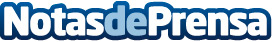 La relación entre el uso de rampas de carga y la mejora de la productividadManipular mercancías es cada vez más seguro gracias al uso de rampas carga. Además, este equipamiento garantiza una entrada eficiente de todos los elementos que llegan hasta sus instalacionesDatos de contacto:OptimizaclickNota de prensa publicada en: https://www.notasdeprensa.es/la-relacion-entre-el-uso-de-rampas-de-carga-y Categorias: Madrid Logística Consumo http://www.notasdeprensa.es